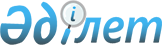 О внесении дополнений в постановление Правительства Республики Казахстан от 29 декабря 2022 года № 1092 "О Плане законопроектных работ Правительства Республики Казахстан на 2023 год"Постановление Правительства Республики Казахстан от 5 октября 2023 года № 869
      Правительство Республики Казахстан ПОСТАНОВЛЯЕТ:
      1. Внести в постановление Правительства Республики Казахстан от 29 декабря 2022 года № 1092 "О Плане законопроектных работ Правительства Республики Казахстан на 2023 год" следующие дополнения:
      План законопроектных работ Правительства Республики Казахстан на 2023 год, утвержденный указанным постановлением, дополнить строками, порядковые номера 28 и 29, следующего содержания:
      "
      ".
      2. Настоящее постановление вводится в действие со дня его подписания.
					© 2012. РГП на ПХВ «Институт законодательства и правовой информации Республики Казахстан» Министерства юстиции Республики Казахстан
				
28.
Строительный кодекс Республики Казахстан
МПС
октябрь
ноябрь
декабрь
Карагойшин Т.Д.
29.
О внесении изменений и дополнений в некоторые законодательные акты Республики Казахстан по вопросам архитектуры, градостроительства и строительства
МПС
октябрь
ноябрь
декабрь
Карагойшин Т.Д.
      Премьер-МинистрРеспублики Казахстан 

А. Смаилов
